ASOCIAŢIA  ROMÂNĂ  DE  HIPNOZĂ  CLINICĂ,  RELAXARE  ȘI  TERAPIE  ERICKSONIANĂ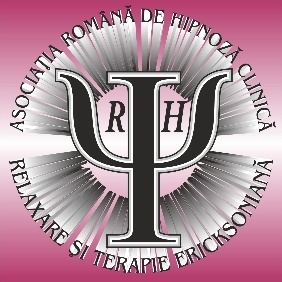 Adresă: Str. Zugravi nr. 21, Bl. V 1-3,		Nr. Aviz profesional: RF-II-IS-3/19.06.2006             Sc. C, Ap. 2, parter             Iași, 700092	Tel :     0723695916;  0785 081 099E-mail:	hipnoza_clinica@yahoo.com				www.hipnozaclinica.ro NOTĂ DE INFORMAREPRIVIND OPERAȚIUNILE DE PRELUCRARE A DATELOR CU CARACTER PERSONAL EFECTUATE DE CĂTRE ASOCIAȚIA ROMÂNĂ DE HIPNOZĂ CLINICĂ, RELAXARE  ȘI TERAPIE ERISKSONIANĂ (ARHTE)  Ediția a II-aÎn Uniunea Europeană, datele cu caracter personal sunt protejate conform Regulamentului (UE) 2016/679 „privind protecția persoanelor fizice în ceea ce privește prelucrarea datelor cu caracter personal și privind libera circulație a acestor date, intrat în vigoare la data de 25 mai 2018 (denumit în continuare „RGPD“ sau „Regulamentul“).În acord cu prevederile Regulamentului, Asociația ”ARHTE”este operator de date cu caracter personal iar dumneavoastră aveţi calitatea de persoane vizate (persoane fizice, ale căror date personale sunt supuse operațiunilor de prelucrare).	        ARHTE respectă obligațiile ce îi revin conform Regulamentului de a asigura protecția și confidențialitatea datelor cu caracter personal care vă aparțin, iar prezenta notă are ca obiectiv informarea dumneavoastră cu privire la modul în care operaţiunile de prelucrare a datelor persoanale  asigură conformitatea cu prevederile Regulamentului.  I. IDENTITATEA OPERATORULUI: ASOCIAȚIA ROMÂNĂ DE  HIPNOZĂ CLINICĂ, RELAXARE  ȘI TERAPIE   ERICKSONIANĂ (”ARHTE”), cu sediul în municipiul Iaşi, str. Zugravi nr. 21, Bl V 1-3, sc. A, parter , ap.2.II. TEMEIUL LEGAL AL PRELUCRĂRII DATELOR CU CARACTER PERSONAL  este fundamentat penecesitatea îndeplinirii unor obligații legale ce revin operatorului în conformitate cu reglementările privind organizarea formării profesionale pentru psihologii cu drept de liberă practică și exercitarea profesiei de psiholog ,cu cele de natură fiscală (art.6,alin 1,lit c din RGPD), îndeplinirea unui contract în care persoana vizată este parte (art.6,alin 1,lit. b),  precum și pe interesul legitim al Asociației ”ARHTE” (art.6,alin.1,lit f) derivat din necesitatea  realizării obiectivelor statutare. Pentru alte tipuri de prelucrări care sunt în acord cu interesul dumneavoastră prezumat ,legat de scopurile activității Asociației, putem solicita  ca temei legal, consimțământul  exprimat în concordanță cu prevederile Regulamentului.III. TEMEIUL JURIDIC AL PRELUCRĂRII DATELOR ÎL CONSTITUIE:-LEGEA nr. 213 din 27 mai 2004  (*actualizată*) privind exercitarea profesiei de psiholog cu drept de liberă practică, înfiinţarea, organizarea şi funcţionarea Colegiului Psihologilor din România (actualizată până la data de 1 februarie 2014*) (MONITORUL OFICIAL nr. 492 din 1 iunie 2004) -LEGEA nr.117/2008privind aprobarea OUG nr.109/2007 pentru modificarea și completarea Legii nr. 200/2004  privind recunoaștera diplomelor și calificărilor profesionale pentru profesiile reglementate în România.-HOTĂRÂREA nr. 788 din 14 iulie 2005 (*actualizată*) pentru aprobarea Normelor metodologice de aplicare a Legii nr. 213/2004 privind exercitarea profesiei de psiholog cu drept de liberă practică, înfiinţarea, organizarea şi funcţionarea Colegiului Psihologilor din România (actualizată până la data de 14 mai 2013) (MONITORUL OFICIAL nr. 721 din 9 august 2005)-NORMELE METODOLOGICE din 14 iulie 2005 (*actualizate*) de aplicare a Legii nr. 213/2004 privind exercitarea profesiei de psiholog cu drept de liberă practică, înfiinţarea, organizarea şi funcţionarea Colegiului Psihologilor din România (actualizate până la data de 14 mai 2013) (MONITORUL OFICIAL nr. 721 din 9 august 2005).-HOTĂRÂREA nr. 215 din 30 aprilie 2013 pentru completarea art. 17 din Normele metodologice de aplicare a Legii nr. 213/2004 privind exercitarea profesiei de psiholog cu drept de liberă practică, înfiinţarea, organizarea şi funcţionarea Colegiului Psihologilor din România, aprobate prin Hotărârea Guvernului nr. 788/2005 (MONITORUL OFICIAL nr. 271 din 14 mai 2013).-HOTĂRÂREA nr. 2 din 15 ianuarie 2016 pentru aprobarea Standardelor privind organizarea formării profesionale pentru psihologii cu drept de liberă practică (MONITORUL OFICIAL nr. 134 din 22 februarie 2016)-STANDARDELE din 15 ianuarie 2016 privind organizarea formării profesionale pentru psihologii cu drept de liberă practică (MONITORUL OFICIAL nr. 134 din 22 februarie 2016)-HOTĂRÂREA Comitetului director al Colegiului Psihologilor din România nr. 1 din 11 ianuarie 2019pentru aprobarea normelor privind competențele profesionale, educația, formarea și atestarea profesională ale psihologilor cu drept de liberă practică (MONITORUL OFICIAL nr. 173 din 05 martie 2019)-ORDINUL  MFP nr 2634 coroborat cu LEGEA  nr. 82/1991.-Statutul ARHTE actualizat la data de 7 mai 2011 conform hotărârii Adunării Generale din 7 mai 2011. -Legea contabilităţii nr. 82/1991, republicată, cu modificările și completările ulterioare. -Ordinul ministrului finanțelor publice nr. 2634/2015 privind documentele financiar-contabile.-Legea Arhivelor Nationale nr. 16/1996 republicata 2014 .-Deciziile conducerii Asociației “ARHTE”cu privire la arhivarea, distrugerea și ștergerea documentelor.IV. CATEGORIILE DE DATE CU CARACTER PERSONAL COLECTATE ŞI SCOPURILE ÎN CARE SUNT PRELUCRATEARHTE prelucrează datele dumneavoastră cu caracter personal numai în scopuri concordante cu specificul activității”ARHTE, astfel :1. numele, prenumele, adresa de contact, adresa de domiciliu, numărul de telefon, adresa de email, Codul NumericPersonal, studiile absolvite, locul de muncă, situația plății cotizațiilor sunt utilizate pentru înscrierea dumneavoastră în Asociație, gestionarea calității de membru și realizarea activităților conforme scopurilor statutare .2. datele conținute în Contractele de prestări servicii psihologice încheiate de dumneavoastră cu formatorii (nume, prenume, seria și numărul cărții de identitate,studiile absolvite) sunt valorificate pentru organizarea și furnizarea programelor de formare în psihoterapie ale ARHTE .3. numele,  prenumele, adresa, seria şi nr. Cărţii de Identitate, Codul Numeric Personal, alte  date personale cuprinse în diploma de licență, diploma de master,  diploma de doctorîn ştiinţe,atestatele de liberă practică eliberate de Colegiul Psihologilor din România, treapta de specializare, contractul de supervizare, adeverințele de finalizare a etapelor de formare (de formare de bază, de supervizare, de dezvoltare),lucrarea de absolvire sunt utilizate pentru autentificare, verificarea îndeplinirii cerințelor profesionale și eliberarea certificatelor ARHTE de absolvire a etapelor de formare;4.numele, prenumele,  localitatea de domiciliu, adresa de email, treapta de specializare, numărul certificatului FRP   sunt date ce se transmit Federației Române de Psihoterapie , atunci când sunt solicitări de certificare;5.numele, prenumele, universitatea, facultatea absovită, anul licenței, anul începerii/terminării cursului de formare sunt date ce se transmit Colegiului Psihologilor din România, atunci când se  trimit listele cu participanții la cursurile de formare.6. numele, prenumele, adresa cabinet și datele de facturare(CIF) sunt date necesare pentru completarea facturilor /chitanțelor eliberate de ARHTE pentru plăți făcute în contul ARHTE. 7. adresa de email și numărul de telefon pot fi folosite pentru a vă transmite informări cu privire la evenimente și alte manifestări organizate de Asociația ARHTE” precum și pentru informări profesionale și administrative, conforme scopurilor statutare.8. numele,prenumele, Codul Numeric Personal pot fi prelucrate pentru emiterea Certificatelor de absolvire a etapelor de formare sau pentru emiterea la cererea dumneavoastră, de adeverinţe privind parcurgerea unor  etape de formare şi dezvoltare profesională, participarea la cursuri, recomandări, eliberarea certificatelor de participare la diferite manifestari ARHTE (simpozioane, conferințe, cursuri de formare profesională continuă).9. numele, prenumele, localitate domiciliu, numărul de telefon, adresa de email, nivelul de specializare absolvit pot fi utilizate (în baza consimțământului dumneavoastră) pentru afișarea pe site, semestrial, a membrilor ARHTE.V.  DESTINATARIDatele dvs personale sunt prelucrate  numai în conformitate cu scopurile și obiectivele de activitate ale ARHTE  la care ați aderat prin cererea de înscriere  și prin contractul de prestări servicii psihologice pentru stagiul de formare în psihoterapie ȋn metoda hipnoză clinică,relaxare  și terapie ericksoniană încheiat cu formatorul ARHTE.În acord cu aceste obiective precum și cu cerințele legale, datele personale care vă aparțin pot avea ca destinatari:Colegiul Psihologilor din România (CPR) și Federația Română de Psihoterapie (FRP)autorități și entități publice (autorități fiscale, structuri ale Ministerului Public, poliție, instanțe judecătorești și alte organe abilitate ale statului, în baza prevederilor legale și ca urmare a unor cereri expres formulate).prestatori de servicii și/sau persoane împuternicite care prelucrează datele personale în numele angajatorului, în conformitate cu instrucțiunile transmise de ARHTE și cu respectarea obligațiilor de protecție a datelor personale prevăzute de RGPD, numai dacă prezintă  garanții  în ceea ce privește respectarea prevederilor Regulamentului  (UE) 2016/679  privind  protecția datelor cu caracter personal (precum firme specializate în contabilitate , servicii juridice, prestatori de servicii în domeniul IT , etc.).  VI. TRANSFERURI ÎN STATE TERȚEOperațiunile de prelucrare a datelor personale care vă aparțin, realizate de Asociația ARHTE nu implică transferuri de date către state din afara spațiului comunitar European.   În situația în care vor apare astfel de necesități, veți fi informați iar aceste prelucrări de date personale se vor realiza numai cu consimțământul dvs. și în deplin acord cu prevederile RGPD.VII. TERMENUL DE PĂSTRARE DE CĂTRE ARHTE A DATELOR PERSONALETermenele de păstrare a dcp sunt în acord cu acele prevederi legale care impun sau stabilesc termene pentru păstrarea unor categorii de documente. Datele cuprinse în documentele  care dovedesc parcurgerea de către dumneavoastră a programelor de formare ARHTE, îndeplinirea condițiilor și obținerea certificărilor vor fi păstrate permanent . În situația datelor/documentelor pentru care nu există un termen prevăzut într-o lege , Consiliul Director al Asociației  a stabilit o politică internă ( ce are la bază atât interesele  legitime ale Asociației cât și pe cele ale dvs.) în temeiul   căreia se realizează operațiunile de arhivare, distrugere sau ștergere.  Politica internă asigură condițiile de respectare a prevederile legale potrivit cărora creatorii de documente sunt obligaţi să elibereze, la cererea persoanelor fizice şi a persoanelor juridice, certificate, copii şi extrase de pe documentele pe care le crează, dacă acestea se referă la drepturi care îl privesc pe solicitant.VIII.  DREPTURILE DE CARE BENEFICIAȚI IN CALITATE DE PERSOANE VIZATE - Dreptul de acces: presupune dreptul de a obține o confirmare de la operator cu privire la prelucrarea datelor cu caracter personal precum și accesul la acestea;- Dreptul la rectificare: este dreptul de a obține corectarea datelor personale incomplete sau incorecte, fără întârzieri nejustificate;- Dreptul de opoziție: constă în dreptul de a vă opune prelucrării datelor personale (cu excepțiile prevăzute de Regulament);- Dreptul la ștergerea datelor: este dreptul dumneavoastră de a cere Asociației ARHTE ștergerea datelor colectate, atunci când nu mai sunt necesare pentru îndeplinirea scopurilor pentru care au fost colectate, în cazul retragerii consimțământului-dacă nu mai există un alt temei legal pentru prelucrarea datelor, dacă datele au fost prelucrate ilegal, ori dacă ștergerea este impusă de o obligație legală. Ștergerea datelor nu este un drept absolut.- Dreptul la restricționarea prelucrării:  se poate aplica în cazul  în care reclamați  că prelucrarea este ilegală, ori datele nu sunt exacte, până la clarificarea situației;- Dreptul la portabilitate: reprezintă dreptul de a primi datele personale într-un format structurat și de a solicita (acolo unde este posibil) transmiterea lor către alt operator.    Precizăm că atunci când prelucrările de date se realizează având ca temei legal consimțământul exprimat de dumneavoastră, aveți dreptul de a modifica sau retrage consimțământul în orice moment adresând o cerere în acest sens Asociației ARHTE (fără ca aceasta să afecteze legalitatea prelucrărilor efectuate anterior).
 IX.  EXERCITAREA DREPTURILOR DE CĂTRE PERSOANELE VIZATE    În situația în care apreciați că prelucrările de date personale realizate de Asociație nu respectă drepturile dvs., ori doriți modificarea/completarea datelor personale care vă aparțin, vă puteți adresa operatorului (respectiv președintelui Asociației ARHTE folosind datele de contact prezentate în antetul prezentei informări) cu o cerere scrisă și datată.  Solicitarea dvs. va fi analizată și tratată cu responsabilitate, urmând să primiți un răspuns scris, în termenul legal de 30 de zile.     Precizăm că aveți dreptul de a depune plângere  la Autoritatea Natională de Supraveghere a Prelucrării Datelor cu Caracter Personal  (cu sediul în Bd General Gheorghe Magheru nr 28-30, Sector 1 București, România, cod poștal 010336, tel. 31.805.9211, fax 31.805.9602) inclusiv prin utilizarea formularului electronic de plîngere ce poate fi accesat pe site-ul Autorității la adresa www.dataprotection.ro și care se trimite după completare pe adresa  plangere (at)dataprotection.ro Beneficiați de asemenea de dreptul de a vă adresa instanțelor .                                                                                                                     ***                      În cazul în care vă exprimați acordul cu privire la prelucrarea de către Asociația ARHTE a datelor cu caracter personal în scopurile menționate mai sus, este nevoie sa dați un reply la acest mesaj la care atașați formularul  completat și semnat de dumneavoastră, scanat sau în format pdf.                         În situația în care nu sunteți de acord cu operațiunile de prelucrare a datelor cu caracter personal ce vă aparțin. prezentate  în această Informare , nu puteți beneficia de calitatea de membru al Asociației și de activitățile de formare și perfecționare profesională  pe care ARHTE  le oferă/facilitează.